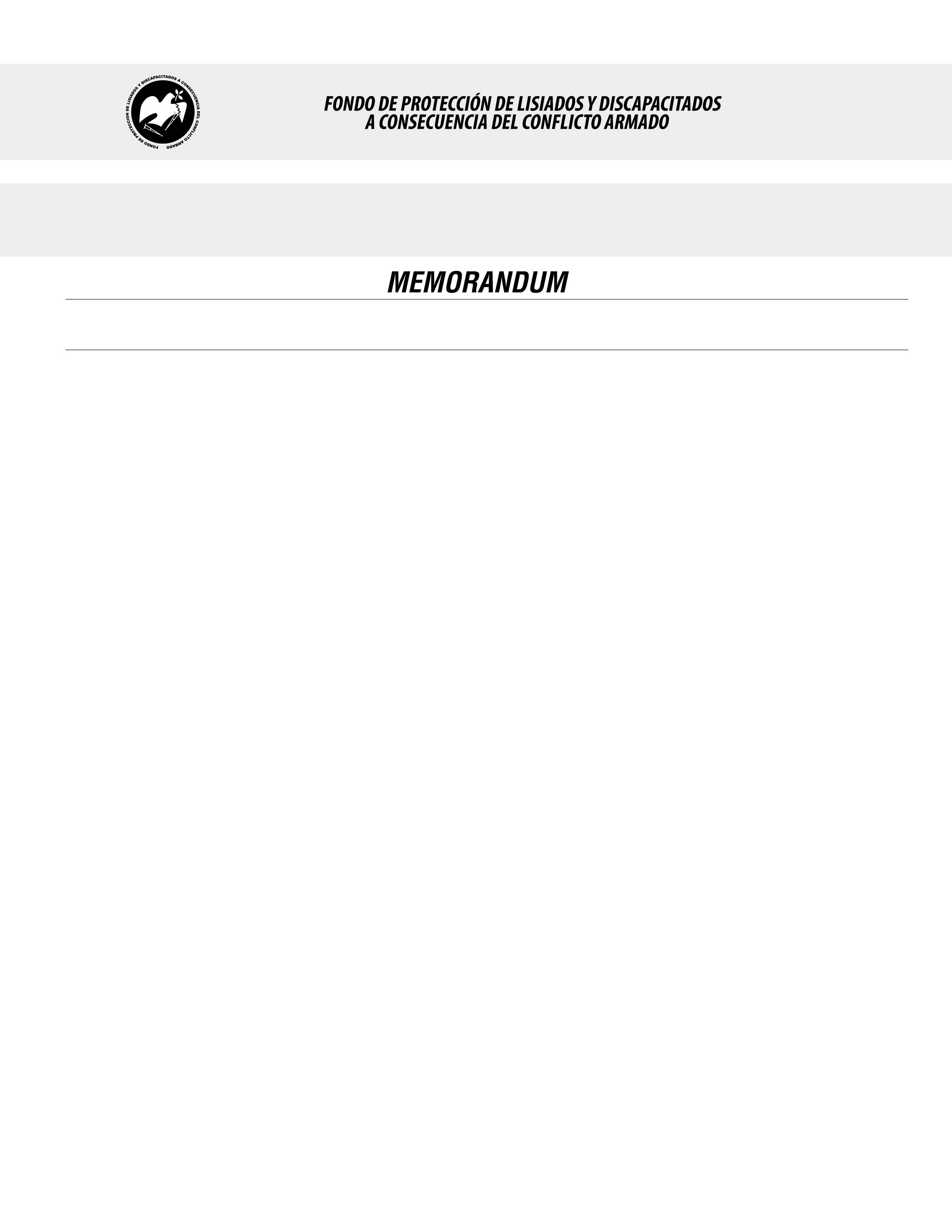 SE HA EMITIDO EL ACUERDO QUE DICE:San Salvador, 28 de julio de 2016, ACTA No. 31.07.2016, ACUERDO No. 456.07.2016. La Junta Directiva del Fondo de Protección de Lisiados y Discapacitados a Consecuencia del Conflicto Armado, emitió y ratificó el acuerdo siguiente: “La Junta Directiva conforme a la propuesta presentada por la Comisión Especial de Apelaciones, con la cual se resuelven los recursos de apelación presentados por 2 personas, acuerda: a) Archívese el expediente No. 22765, del señor XXXXXXXXXXXXXXXXXXXX, quien se encuentra fuera del país, por lo que no puede presentarse a entrevista y evaluación física con esa Comisión, siendo indispensable su presencia para poder darle trámite al Recurso de Apelación; quedándole a salvo el derecho al recurrente de continuar con el proceso, cuando lo estime conveniente; siempre y cuando se presente a entrevista y Evaluación física con esa Comisión. Lo anterior conforme a lo dispuesto en el Art. 21-A Literal q) inciso último de la Ley de Beneficio para la Protección de los Lisiados y Discapacitados a Consecuencia del Conflicto Armado. COMUNÍQUESE.”. Rubricado por: Presidenta: “IRMA. S. AMAYA.”; Representante de AOSSTALGFAES: “ILEGIBLE”; Representante de ASALDIG: “ILEGIBLE”; Representante de ALGES: “ILEGIBLE”; Representante de ALFAES: “ILEGIBLE”; Representante de IPSFA: “ILEGIBLE”; Representante de ISRI: “ILEGIBLE”; y Representante de MTPS: “ILEGIBLE”.Lo que se transcribe para  los efectos pertinentes.Dr. Marlon Mendoza FonsecaGerente General